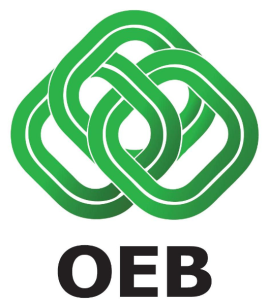 ΔΕΙΠΝΟ ΟΕΒ ΜΕ ΤΗΝΑ.Ε. ΤΟΝ ΠΡΟΕΔΡΟ ΤΗΣ ΚΥΠΡΙΑΚΗΣ ΔΗΜΟΚΡΑΤΙΑΣΚΥΡΙΟ ΝΙΚΟ ΑΝΑΣΤΑΣΙΑΔΗΟΜΙΛΙΑ ΤΟΥ ΠΡΟΕΔΡΟΥ ΤΗΣ ΟΕΒ κ. ΧΡΙΣΤΟΥ ΜΙΧΑΗΛΙΔΗΞενοδοχείο Hilton Park, Λευκωσία, Πέμπτη, 11 Οκτωβρίου 2018Εξοχότατε Κύριε Πρόεδρε της Κυπριακής Δημοκρατίας,Εξοχότατε Κύριε Πρόεδρε της Βουλής των Αντιπροσώπων,Αξιότιμε Αρχηγέ και Εκπρόσωποι Κομμάτων,Έντιμοι Κύριοι Υπουργοί και Δήμαρχοι, Εκλεκτοί Προσκεκλημένοι,Αγαπητοί συνάδελφοι,Κυρίες και Κύριοι, Είναι με ιδιαίτερη χαρά που σας καλωσορίζω στην αποψινή μας εκδήλωση, που αποτελεί ευκαιρία για τα Μέλη του Διοικητικού Συμβουλίου της Ομοσπονδίας Εργοδοτών & Βιομηχάνων (ΟΕΒ) να συνευρεθούν με τον Πρόεδρο της Δημοκρατίας και μέρος της πολιτικής ηγεσίας του τόπου και να ανταλλάξουν απόψεις για καίρια θέματα που αφορούν τον επιχειρηματικό κόσμο της Κύπρου.  Πριν από πεντέμισι χρόνια, όταν αναλάμβανε για πρώτη φορά την Προεδρία της Δημοκρατίας ο Νίκος Αναστασιάδης, η κυπριακή οικονομία διένυε την δυσκολότερη φάση της μετά την τουρκική εισβολή. Τα εμπόδια που κλήθηκε να αντιμετωπίσει ήταν τεράστια, ενώ ομοίως έντονες και πρωτοφανείς ήταν οι δυσκολίες τις οποίες ο κυπριακός λαός - όλοι μας, κληθήκαμε να διαχειριστούμε.  Παρόλες τις αντιξοότητες, με τις αδιαμφισβήτητες θυσίες του Κύπριου πολίτη, εργαζομένων, Συνταξιούχων και Επιχειρήσεων πεντέμισι χρόνια μετά μπορούμε να μιλάμε για αποτελεσματική διαχείριση της κρίσης. Η υιοθέτηση και εφαρμογή μιας  ορθολογικής οικονομικής πολιτικής, η συναινετική συμβολή της πολιτικής ηγεσίας, καθώς επίσης η κατανόηση που επικράτησε ανάμεσα σε εργαζομένους και εργοδότες, κοινωνικούς εταίρους και άλλα οργανωμένα σύνολα της κυπριακής κοινωνίας ανέστρεψαν το αρνητικό κλίμα και επανάφεραν την κυπριακή οικονομία σε τροχιά ανάπτυξης. Λαμβάνοντας υπόψη τις αντιξοότητες της περιόδου που προηγήθηκε, ως Ομοσπονδία των Εργοδοτών και Βιομηχάνων και εκπρόσωπος της ιδιωτικής πρωτοβουλίας και του επιχειρηματικού κόσμου της Κύπρου αναγνωρίζουμε τις αλλαγές αλλά και τις επιτυχίες, με επιστέγασμα τους σταθερούς δείκτες ανάπτυξης, την μείωση της ανεργίας και επαναφορά της χώρας μας σε επενδυτική βαθμίδα.Οι θετικές εξελίξεις, όμως δεν επιτρέπουν εφησυχασμό και ασφαλώς ούτε επιστροφή σε  πρακτικές του παρελθόντος. Φίλες και Φίλοι,Πριν την κατάθεση του οράματος και εισηγήσεών μας θα ήθελα να αναφερθώ ειδικά στον τραπεζικό τομέα, δεδομένου και ότι μια μεγάλη τράπεζα, η Ελληνική Τράπεζα, στηρίζει την αποψινή εκδήλωση, κάτι για το οποίο θερμά την ευχαριστώ.Παρά την ψηλή ρευστότητα των τραπεζών αποτελεί γεγονός η απουσία ρευστότητας στην αγορά. Πως όμως θα επέλθει σταθερότητα, βιωσιμότητα, επενδυτική δραστηριότητα και απασχόληση, χωρίς ουσιαστική τραπεζική στήριξη και ρευστότητα στην αγορά; Δεν είναι καθόλου τυχαίο που η προσβασιμότητα σε δανεισμό στο διεθνή δείκτη ανταγωνιστικότητας μας κατατάσσει στην 123η θέση, από 137 χώρες. 	Η ΟΕΒ χαιρετίζει τις προσπάθειες στήριξης ευάλωτων πολιτών και επιχειρήσεων στο να εξυπηρετήσουν τον δανεισμό τους. Για το Σχέδιο «Εστία» υποβάλαμε συγκεκριμένες εισηγήσεις οι οποίες αν υιοθετηθούν θα το εξορθολογήσουν και θα το καταστήσουν κοινωνικά αποδεκτό.Σε κάθε περίπτωση ήρθε η ώρα για άμεση και ορθολογική λειτουργία των σχετικών φορέων διαχείρισης. Η ΟΕΒ έχει ήδη καταθέσει εμπεριστατωμένες προτάσεις και εισηγήσεις στην Κυβέρνηση. Προς την κατεύθυνση αυτή έχουμε ήδη χαιρετίσει τη συμφωνία Ελληνικής Τράπεζας και Συνεργατικής Κυπριακής Τράπεζας καθώς και το χειρισμό των Μη-εξυπηρετούμενων δανείων (ΜΕΔ) της τελευταίας.Θεωρώ άσκοπο να αναλύσω απόψε την υφιστάμενη κατάσταση γι' αυτό επιτρέψτε μου να αναφερθώ σε κάποια από τα σημαντικότερα θέματα τα οποία προτάσσουμε για την κυπριακή οικονομία και κοινωνία στο όραμά μας για την Κύπρο και τον κάθε Κύπριο ή ξένο πολίτη που επιθυμεί να ζήσει, να εργαστεί και να επενδύσει σ’ αυτήν. 1.	ΕθνικόΓια το Εθνικό, δεδομένων των μάλλον απαισιόδοξων προβλέψεων, λόγω της Τουρκικής αδιαλλαξίας, θα περιοριστώ μόνο να πω ότι προσδοκούμε σε μια Πολιτική Ηγεσία που θα παραμερίζει ιδεολογίες και που ενωμένη, συλλογικά θα αντιμετωπίζει τα μεγάλα προβλήματα και κινδύνους της Χώρας. Σε κάθε περίπτωση ευελπιστούμε στην επανέναρξη ουσιαστικών συνομιλιών και θετικότερες εξελίξεις.2.	Η λειτουργία του ΚράτουςΗ χώρα χρειάζεται δραστικές αλλαγές και μεταρρυθμίσεις, αλλαγή δομών, συστημάτων και νοοτροπίας. Η μεταρρύθμιση της Δημόσιας Υπηρεσίας, παρά τον θετικό προγραμματισμό παραμένει ημιτελής και ανεπαρκής. Αναμένουμε την ολοκλήρωση της μεταρρύθμισης του ευρύτερου δημόσιου τομέα, καθώς επίσης την ολοκλήρωση του ψηφιακού μετασχηματισμού και της ηλεκτρονικής διακυβέρνησης του δημοσίου τομέα.Σημαντικό ρόλο αναμένεται, με την σωστή οργάνωση, να διαδραματίσουν τα νέα Υφυπουργεία Ναυτιλίας και Τουρισμού, να επιλύσουν προβλήματα και να προωθήσουν αποτελεσματικά τους αντίστοιχους τομείς.  Καλούμε τις πολιτικές δυνάμεις του τόπου και τα κοινοβουλευτικά κόμματα να συμβάλουν και να ενισχύσουν την Κυβέρνηση. Μόνο συλλογικά θα γίνουν οι τομές που χρειάζεται η χώρα και οι αλλαγές που χρειάζονται είναι μεγάλες. Θέλουμε ένα κράτος αποδοτικό όπου η άκρατη γραφειοκρατία θα είναι η εξαίρεση και όχι η καρδιά του συστήματος. Δεν θέλουμε περαιτέρω διόγκωση του κράτους και θέλουμε περισσότερη εμπλοκή του ιδιωτικού τομέα σε υγιή βάση.Επιβάλλεται η ταχύτατη μεταρρύθμιση της δικαιοσύνης, με επιτάχυνση και απλοποίηση των διαδικασιών για έκδοση γρήγορων αποφάσεων, που αποτελεί και δείκτη ανταγωνιστικότητας της χώρας μας.Συμφωνούμε απόλυτα για τις ανάγκες μεταρρύθμισης της Τοπικής Αυτοδιοίκησης. Αναγνωρίζουμε ότι οι τοπικές αρχές έχουν καθοριστικό κοινωνικό και Αναπτυξιακό ρόλο για την οικονομία. Ταυτόχρονα, όμως επισημαίνουμε την αναγκαιότητα για μεταρρύθμιση με βάση τις σύγχρονες μεθόδους και τα μέσα διακυβέρνησης που προϋποθέτουν: Συμπράξεις με τον ιδιωτικό τομέα, συνεργασίες μεταξύ των τοπικών αρχών και κυρίως αποδοτική παροχή υπηρεσιών και με όσο το δυνατό χαμηλότερο κόστος για τον πολίτη.3.	Αγορά Εργασίας & Εργασιακές Σχέσεις Το όραμά μας για την κυπριακή αγορά εργασίας χαρακτηρίζεται από την παράμετρο της ευελιξίας η οποία θα μπορεί να ενισχύσει την απασχόληση. Χαιρετίζουμε με ικανοποίηση τη ραγδαία μείωση της ανεργίας και συγχαίρουμε την αρμόδια Υπουργό, αλλά και κάθε επιχειρηματία που μέσα από τις προσλήψεις συμβάλλει αποφασιστικά στη συρρίκνωση των ποσοστών ανεργίας.Ειδικότερα, για το φαινόμενο της μακροχρόνιας ανεργίας πρέπει να εντοπιστούν οι λόγοι που αφήνουν συμπατριώτες μας εκτός αγοράς εργασίας για μεγάλο χρονικό διάστημα και λήψη μέτρων διόρθωσης του φαινομένου. Τασσόμαστε υπέρ της επέκτασης των σχεδίων στήριξης της απασχόλησης και της παροχής πρόσθετων κινήτρων για μείωση της ανεργίας. Στόχος θα πρέπει να είναι η επιστροφή σε συνθήκες πλήρους απασχόλησης.Αναφορικά με τις εργασιακές σχέσεις και χωρίς διάθεση οποιασδήποτε αμφισβήτησης του συνταγματικού δικαιώματος της απεργίας επιθυμούμε νομική ρύθμιση των απεργιών στις ουσιώδεις υπηρεσίες για προστασία της εύρυθμης λειτουργίας της οικονομίας και αποφυγή της κατάχρησης του δικαιώματος της απεργίας. Θεωρούμε ότι η ανάκαμψη της κυπριακής οικονομίας είναι εύθραυστη. ΟΕΒ και Συνδικαλιστικές Οργανώσεις πρέπει να συνεχίσουν την υπεύθυνη στάση που κράτησαν τα τελευταία χρόνια.4.	Νέο Οικονομικό Μοντέλο της Κύπρου Ο πλήρης ανασχεδιασμός του οικονομικού μας μοντέλου είναι επιβεβλημένος.  Απαιτείται σε βάθος ανάλυση και επίλυση των εμποδίων ανάπτυξης των υφιστάμενων και καθορισμός των νέων τομέων με συγκριτικά πλεονεκτήματα και ολοκληρωμένη στρατηγική όλων των τομέων και κλάδων της οικονομίας για την επόμενη δεκαετία.  Με μια ολοκληρωμένη προσέγγιση στην βάση τριών αυτοτελών αλλά με συνέργειες αξόνων α) της εγχώριας παραγωγής και Ανάπτυξης β) του εξαγωγικού προσανατολισμού γ) των ξένων επενδύσεων. Τώρα στη φάση ανάπτυξης πρέπει να γίνει ο ανασχεδιασμός, ενώ πρόταξη θα πρέπει να γίνει στις παραγωγικές επενδύσεις. 5.	Ανάπτυξη Γης και Κατασκευές•	Υποβοήθηση από το Κράτος για επέκταση των δραστηριοτήτων του τομέα στο Εξωτερικό.•	Σε συνεργασία με τον ιδιωτικό τομέα (PPPs) ή και ξένων επενδύσεων θα μπορούσαν να κατασκευαστούν σε κρατική γη έργα ορόσημα και έργα υποδομών με πολλαπλασιαστικό χαρακτήρα που θα βοηθήσουν την εικόνα, ποιότητα ζωής, απασχόληση και ελκυστικότητα της χώρας.•	Σίγουρα πρέπει να διατηρήσουμε και ενδυναμώσουμε ακόμα περισσότερο το σύστημα πολιτογράφησης παράλληλα με τα όσα μέτρα χρειάζονται για προστασία του.•	Σημασίας παραμένει ο εκσυγχρονισμός και η απλοποίηση του συστήματος αδειοδότησης και έκδοσης τίτλων ιδιοκτησίας.  6.	Ενέργεια και ΠεριβάλλονΠέραν της τεράστιας σημασίας για αποτελεσματικό πολιτικό χειρισμό των θεμάτων της ΑΟΖ μας, στόχος θα πρέπει να είναι η αειφόρος ανάπτυξη και ο μακροχρόνιος σχεδιασμός•	Προώθηση της κυκλικής οικονομίας στις επιχειρήσεις •	Προώθηση της ανταγωνιστικής αγοράς ηλεκτρικής ενέργειας μέσω της υλοποίησης νέων έργων ΑΠΕ •	Μακροχρόνιος και ολοκληρωμένος ενεργειακός σχεδιασμός που να λαμβάνει υπόψη όλους τους ενεργειακούς τομείς 7.	Βιομηχανία & ΕμπόριοΓίνεται σχεδιασμός για την Βιομηχανία 4.0. Η Κύπρος δεν μπορεί για πάντα να ακολουθεί τις εξελίξεις. Οφείλουμε να δημιουργήσουμε το πλαίσιο ώστε και η κυπριακή βιομηχανία να κάνει βήματα μειώνοντας την απόσταση που τη χωρίζει από τις υπόλοιπες χώρες. Ιδιαίτερης σημασίας θα ήταν στοχευμένα κίνητρα. Σε κάθε περίπτωση χαιρετίζουμε την πρωτοβουλία του Αρμόδιου Υπουργείου για την ετοιμασία Σχεδίου Δράσης για την περίοδο 2018-2022 για τη Βιομηχανία με την ενεργό συμμετοχή και της ΟΕΒ. Στον κλάδο του εμπορίου τασσόμαστε υπέρ της μονιμοποίησης των διευρυμένων ωραρίων λειτουργίας των καταστημάτων, που αποδεδειγμένα τόνωσαν την απασχόληση και την επιχειρηματική δραστηριότητα στο λιανικό εμπόριο. 8.	ΥγείαΗ σημαντικότερη κοινωνική μεταρρύθμιση των τελευταίων χρόνων στην Κύπρο δεν είναι άλλη από την εφαρμογή του Γενικού Συστήματος Υγείας (ΓΕΣΥ).Για εμάς το σημαντικό είναι η διασφάλιση ενός λειτουργικού και οικονομικά βιώσιμου συστήματος υγείας, το οποίο θα παρέχει υψηλού επιπέδου υπηρεσίες στους δικαιούχους του.Το ΓΕΣΥ και η Αρχιτεκτονική του ειδικότερα, συνιστά ιστορική πρόκληση με κινδύνους που η ΟΕΒ επεσήμανε έγκαιρα. Κυριότερη απειλή για το ΓΕΣΥ, αλλά και την οικονομία ευρύτερα, είναι το ενδεχόμενο της μη έγκαιρης και αποτελεσματικής αυτονόμησης των δημόσιων νοσηλευτηρίων. Παρά τις ανησυχίες της, η ΟΕΒ συμβάλλει στην προσπάθεια επιτυχούς εφαρμογής του ΓΕΣΥ.9.	Αντιστάθμισμα εισφορών Η επερχόμενη αύξηση στις εισφορές εργοδοτών και εργοδοτουμένων στο Ταμείο Κοινωνικών Ασφαλίσεων σε συνδυασμό με την έναρξη καταβολής εισφορών για σκοπούς ΓΕΣΥ από τους πρώτους μήνες του 2019, ισοδυναμούν σε αύξηση του μισθολογικού κόστους των επιχειρήσεων κατά 2,35% και ταυτόχρονη μείωση των απολαβών των εργαζομένων κατά 2,2%.  Η ΟΕΒ ζητά από την κυβέρνηση φοροελαφρύνσεις που μπορούν να απορροφήσουν, άνευ σοβαρών κραδασμών, το πρόσθετο κόστος. Με υπόμνημα μας προς τον Υπουργό Οικονομικών ζητήσαμε μεταξύ άλλων τα ακόλουθα:Κατάργηση της εργοδοτικής εισφοράς στο Ταμείο Κοινωνικής Συνοχής ύψους 2%. Σταδιακή επαναφορά του εταιρικού φορολογικού συντελεστή στο 10%, Μείωση εισφοράς εργοδοτών στο Ταμείο Πλεονάζοντος Προσωπικού από 1,2% στο 0,6%. 10.	ΠαιδείαΈνα σύγχρονο μοντέλο Παιδείας οφείλει να γεννά επιστήμονες, τεχνίτες αλλά και επιχειρηματίες, να συνδέει την έρευνα που παράγεται στα πανεπιστήμια με την αγορά εργασίας και τις ανάγκες των επιχειρήσεων, ακολουθώντας τα πετυχημένα πρότυπα στην ευρύτερη ευρωπαϊκή Αγορά. Τα πρόσφατα γεγονότα στον τομέα της δημόσιας Παιδείας της Κύπρου και η διατάραξη της εργατικής ειρήνης, μόνο θλίψη και απογοήτευση μας προκαλούν. Οι αναταράξεις αυτές περιορίζονται σε συνδικαλιστικά μικροσυμφέροντα και με εμφανή την απουσία οράματος. Τα σχολεία μιας χώρας είναι το μέλλον της σε μικρογραφία. Ως κοινωνία, οφείλουμε να παραμείνουμε προσηλωμένοι στο στόχο μας που είναι η  αναβάθμιση του επιπέδου της Παιδείας μέσα από την ψηφιοποίηση, την καινοτομία και την αλλαγή, έτσι ώστε να δημιουργήσουμε τους σωστούς μελλοντικούς πολίτες που θα αντιμετωπίσουν τις αυριανές προκλήσεις και σταδιακά θα αναλάβουν τα ηνία αυτού του τόπου. Ταυτόχρονα, η δημόσια και ιδιωτική τριτοβάθμια εκπαίδευση μπορεί σύντομα με έξυπνες κινήσεις να μετατραπεί στη «βαριά βιομηχανία» του τόπου μας.11.	ΤουρισμόςΗ τουριστική βιομηχανία αποδείχθηκε για μια ακόμη φορά η κινητήριος δύναμη του συνόλου της κυπριακής οικονομίας. Οι πολύ καλές επιδόσεις του Τουρισμού μας επιτεύχθηκαν από μια σειρά θετικών ενεργειών του ΚΟΤ και ιδιωτικού τομέα αλλά και από ευεργετικές γεωπολιτικές εξελίξεις και συγκυρίες στην περιοχή μας. Συνεπώς, χρειάζεται επισταμένη εργασία στις βασικές χώρες εστίασης και κυρίως την Ρωσική αγορά.  Βασική πρόκληση είναι η αποδοτική δόμηση και οργάνωση του νέου Υφυπουργείου [γιατί σε αντίθετη περίπτωση θα μετονομάσουμε τον ΚΟΤ σε Υφυπουργείο] καθώς και η άμεση εφαρμογή της μελέτης Στρατηγικής που εκπονήθηκε από τους Ισπανούς εμπειρογνώμονες και με βασικό συστατικό την διαφοροποίηση. Μεταξύ άλλων, εναλλακτικός και χειμερινός τουρισμός και αυξημένες ναυλωμένες πτήσεις θα συμβάλουν στην μείωση του προβλήματος της εποχικότητας. Λύσεις πρέπει να δοθούν στην κάλυψη των αυξημένων αναγκών σε Ανθρώπινο Δυναμικό και θεμάτων υποδομής και σε δράσεις ενδυνάμωσης του Ψηφιακού Μάρκετινγκ και Branding των περιοχών και της Κύπρου γενικότερα ως προορισμού. 12.	Υπηρεσίες Οι ψηλοί ρυθμοί ανάπτυξης του τομέα έχουν ήδη καταστήσει την Κύπρο ως χώρα παροχής υπηρεσιών και έχουν κερδίσει την εμπιστοσύνη ξένων επενδυτών αλλά και πελατών, εγκαθιδρύοντας την ως επιχειρηματικό κέντρο.  Πέραν της αναγκαιότητας για την μέγιστη δυνατή ευελιξία, η προστασία από τις διεθνείς και ευρωπαϊκές οδηγίες, η αξιοποίηση της δυναμικής των υπηρεσιών με τις κατάλληλες θεσμικές παρεμβάσεις μπορεί να αποδειχθεί καταλυτική για την πλήρη έξοδο της χώρας από τα κατάλοιπα της κρίσης. Εξωστρέφεια και Προσέλκυση ΕπενδύσεωνΗ εξωστρέφεια και προσέλκυση ξένων επενδύσεων είναι μονόδρομος και πρέπει να τύχουν ανάλογης εστίασης. Χωρίς εξωστρέφεια η ανάπτυξη των επιχειρήσεων μας και κατ' επέκταση της οικονομίας είναι περιορισμένη. Χρειαζόμαστε ένα εκ βάθρων ανασχεδιασμό, με:Στοχευμένες Έρευνες ΑγοράςΟλοκληρωμένη στρατηγική Branding προϊόντωνΣυλλογικές εκστρατείες προώθησης στις χώρες - στόχουςΜεγαλύτερη συνεργασία επιχειρηματικών φορέων και Υπουργείων Εξωτερικών και Εμπορίου & Βιομηχανίας και αξιοποίηση της οικονομικής διπλωματίας.Εύρος ουσιαστικών κινήτρων και επιδοτήσεων για την διερεύνηση, προώθηση και διείσδυση στις ξένες αγορές. Στο σημείο αυτό θέλω να αναφέρω τη συμβολή της ΟΕΒ, που με την ιδιότητα της ως μέλος της BUSINESSEUROPE, καθώς και της Διεθνούς Οργάνωσης Εργοδοτών (ΙΟΕ) ανέπτυξε ιδιαίτερες σχέσεις συνεργασίας με τις αντίστοιχες επιχειρηματικές οργανώσεις διεθνώς.Το δίκτυο συνεργατών και οι διασυνδέσεις της ΟΕΒ  στο εξωτερικό βρίσκονται στη διάθεση της Κυπριακής Οικονομίας. Ξένες επενδύσεις	Χρειαζόμαστε:Ανάλυση των Διεθνών Επενδυτικών τάσεων και Σχεδιασμό ολοκληρωμένης στρατηγικήςΣυγκροτημένες και αποτελεσματικές εκστρατείεςΔημιουργία task forces σε κλαδικό επίπεδοΣυλλογική προσπάθεια CIPA και Ιδιωτικού τομέα Πάταξη κάθε ίχνους γραφειοκρατίαςΑποτελεσματική εφαρμογή του One Stop Shop και fast track για μεγάλες επενδύσειςΕπιτάχυνση της απονομής της ΔικαιοσύνηςΕμπλουτισμό των κινήτρων για ξένες επενδύσεις Κυρίες & ΚύριοιΟραματιζόμαστε μια Κύπρο Σύγχρονη  μπροστάρη, καινοτόμο, ανταγωνιστική που να ξεπερνά τα μεγέθη της. Με αξιοσέβαστους θεσμούς χωρίς διαπλοκές και διαφθορά, με διαφανή και αποτελεσματικά συστήματα διακυβέρνησης.Με υπεύθυνους Κοινωνικούς Εταίρους, πολιτικές ηγεσίες και επιχειρηματίες που προτάσσουν την Κύπρο και την ευημερία των πολιτών της έναντι ιδεολογιών, οικονομικών και προσωπικών συμφερόντων. Μια Κύπρο φιλική στην επιχειρηματικότητα, κοινωνικά ευαίσθητη και υπεύθυνη στην οποία θα ευημερεί το σύνολο του λαού.Εμείς ως ΟΕΒ συνειδητοποιήσαμε ότι η αλλαγή που θέλουμε να δούμε ξεκινά από τον καθένα μας, από το σπίτι μας. Αλλάξαμε δομές, διευρύναμε και προσαρμόσαμε υπηρεσίες, διασφαλίσαμε μέσα από την διεύρυνση του Δ.Σ., την αντιπροσώπευση όλων των τομέων, και μαζί με άλλες Δράσεις διασφαλίσαμε την στενή και συνεχή παρακολούθηση της αγοράς την στήριξη κάθε τομέα και πτυχή της οικονομίας. 10000 Μέλη και 65 ενεργοί Σύνδεσμοι βρίσκονται σε συνεχή επαφή μαζί μας δίνοντάς μας τον παλμό της αγοράς και πραγματικής οικονομίας. Ως ΟΕΒ είμαστε και θα παραμείνουμε αντικειμενικοί και υπεύθυνοι. Θα αναδεικνύουμε λάθη και παραλήψεις, θα στηρίζουμε δυναμικά κάθε θετική ενέργεια και θα παίρνουμε όποια πρωτοβουλία χρειαστεί για επίτευξη ενός κοινού οράματος για μια ευημερεύουσα Κύπρο με μια ζηλευτή Επιχειρηματικότητα και περήφανους πολίτες για τις επιδόσεις της και την ποιότητα ζωής που προσφέρει. Γνωρίζουμε ότι η επιτυχία και επίτευξη οραμάτων βρίσκεται συχνά στην αντίθετη κατεύθυνση της ροής των πραγμάτων και ότι σαν χώρα θέλουμε άλματα πιο γρήγορα από την φθορά. Δεν πρέπει να αφεθούμε στο αποτέλεσμα των περιστάσεων αλλά να διαμορφώσουμε το αποτέλεσμα μέσα από τις αποφάσεις, την βούληση και τις πράξεις μας. Μπορεί να υπάρξουν καλύτερες εποχές αλλά ας μην ξεχνούμε ότι αυτή εδώ είναι η δική μας.Το χθες δεν είναι δικό μας για να το διορθώσουμε αλλά το αύριο είναι δικό μας για να το κερδίσουμε ή να το χάσουμε.Σας Ευχαριστώ